KEPUASAN NASABAH TERHADAP PENERAPAN AKAD RAHN DAN IJARAH DI PT. PEGADAIAN SYARIAH CABANG KENDARI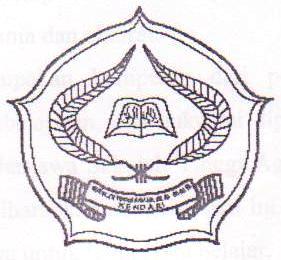 Skripsi diajukan untuk Memenuhi Salah SatuSyaratMencapaiGelarSarjana Syariah pada Fakultas SyariahOLEH:AGUS SALIMNIM. 12020102007FAKULTAS SYARIAHINSTITUT AGAMA ISLAM NEGERI (IAIN)KENDARI2015